Potvrzení lékaře o očkování proti hepatitidě typu B 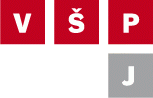 Posuzovaná osobaJméno, příjmení: Datum narození: Bydliště: ŠkolaVysoká škola Polytechnická JihlavaIČO: 71226401Adresa školy: nám. Tolstého 16, 586 01 JihlavaCharakteristika studia: Teoreticko-praktické vzdělávání, využívající také sebezkušenostní výcvikové a tréninkové formy jako jsou sociálně-psychologický výcvik, bloková odborná praxe v reálných podmínkách výkonu zdravotně-sociální péče či supervize této praxe. Cílem je nejen rozvoj odborných vědomostí a dovedností, sebepoznání a sociálních kompetencí, ale i náhledu studentů na vlastní motivy jednání a zvýšení empatie pro motivy chování druhých osobToto potvrzení je nutné odevzdat před nástupem na praxe garantovi praxí.Očkování proti hepatitidě typu B:            ANO           NEV ................................. dne ……………….        Razítko, podpis: .......……………….................Prohlášení posuzované osoby: Prohlašuji, že jsem pravdivě uvedl všechny informace. V ................................. dne ……………….        Podpis posuzované osoby: …....………………